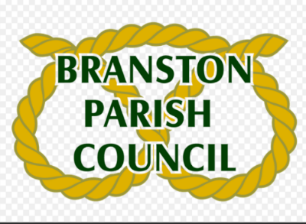 CLAYS LANE PARK REFURBISHMENTBranston parish council wishes to invite tenders for the refurbishment of its well used play area.The current equipment was installed approximately 15 years ago.Due to general wear and tear the play area now requires refurbishment.General works involve the following: -Remove and dispose of all wetmore and rubber mattingRemove and dispose of stone bases where requiredRemove and dispose of trail, bouldering wall, basket swing and multi play unitRelocate existing benches, and paint themThe following new equipment will be introduced: -Large multi play unity (with rubber mats) with plastic tube slideSwing with 4 seats – 3 seats and 1 inclusiveNew seating 2 x picnic tables (with concrete pad)New trail – see saw, switch back run, walk the plank, slalom run, stepping post, step link, horizontal ladderNew safety surfacing around existing roundabout New wet pore pathway to link equipment and gatesTenders are invited by 20th May, 2022, to clerk@branstonparishcouncil.gov.uk